Canterbury BranchFirst Steps in Governance AwardThis Award provides opportunities for young professionals to gain governance experience in the not-for-profit sector.


Applications are sought from individuals who:Are motivated to further their business experience, gain an insight into good governance practice and learn about the dynamics of sitting on a board or trustAre able to demonstrate leadership, integrity and enterprise in their careersHave a range of experience and skills (commercial, community, public service)Able to commit the time to prepare for and attend meetings and associated eventsHave not held a significant governance role to date (this does not include a role in a local sports, school or community organisation or club)Benefits include:A governance Internship with Ronald McDonald House South IslandOne year’s complimentary membership of the One year’s complimentary attendance at all Canterbury branch members’ events where members can learn and share their experiences$850 towards an IoD director development course of your choice to be taken in the 12 month period following the AwardMentoring from an experienced directorApplications:Applications close at 5pm on Monday 7 June 2021Please submit your application by email to:  canterbury.branch@iod.org.nz    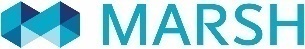 APPLICATION FORMContact details
Please attach a full CV with this application form.
Academic qualificationsPlease list details of your most recent tertiary/professional qualifications.Professional developmentOther relevant professional development, achievements and awards - please provide details.References:Please attach two current written references, or provide the names and contact telephone details of two referees.To help us assess the effectiveness of our marketing, how did you find out about this First Steps in Governance Award?First name: 
Surname: Email: 
Date of birth:Address: Work Phone:Mobile Phone:After Hours:Year completedInstitution nameQualification (eg LLB, CA)1. 2.What has been the highlight of your career to date?What are your interpersonal strengths in a business environment?What are your long term career goals?What motivates you to aspire to become a director?What value do you consider you will bring to a Board?Outline your personal contribution to your organisation and the community.How do you expect to benefit if you win this Award?